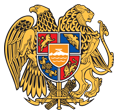 ՀԱՅԱՍՏԱՆԻ ՀԱՆՐԱՊԵՏՈՒԹՅԱՆ ԱՐԱԳԱԾՈՏՆԻ ՄԱՐԶԹԱԼԻՆ ՀԱՄԱՅՆՔՀայաստանի Հանրապետության Արագածոտնի մարզի Թալինի համայնքապետարան, Գայի -1. Հեռ. 060-75-77-87 Էլ.փոստ  talinihamaynqapetaran@list.ru ԱՐՁԱՆԱԳՐՈւԹՅՈւՆ N 2« 31 »  մարտի   2023 թվականԹԱԼԻՆ ՀԱՄԱՅՆՔԻ ԱՎԱԳԱՆՈՒ ԵՐԿՐՈՐԴ ՆՍՏԱՇՐՋԱՆԻ ՀԵՐԹԱԿԱՆ ՆԻՍՏԻ   Համայնքի ավագանու նիստին օրենքով սահմանված 27 հոգուց, ներկա էին ավագանու 22 անդամները՝ Բաբկեն Պողոսյանը, Արման Կարապետյանը, Սարգիս Գրիգորյանը, Սևակ Սիմոնյանը, Սերգե Մկրտչյանը, Մհեր Մարգարյանը, Ավետիս Մինասյանը, Հարություն Կարապետյանը, Էմին Մկրտչյանը, Արմեն Ծառուկյանը, Նելլի Մարգարյանը, Գեղամ Սարգսյանը, Արուսիկ Վարդանյանը, Նարեկ Գրիգորյանը, Արմեն Գրիգորյանը, Կարեն Գրիգորյանը,  Վահե Եղիազարյանը, Մնացական Մնացականյանը, Դավիթ Մանուկյանը, Գագիկ Ավետիսյանը, Սարգիս Մուրադյանը, Ղուկաս Հակոբյանը։Բացակայում էին ավագանու անդամներ՝ Տավրոս Սափեյանը, Գեղամ Ղազարյանը, Գևորգ Սահակյանը, Ալբերտ Հարոյանը և Սանդուխտ Ավետիսյանը։ Համայնքի ղեկավարի հրավերով նիստին մասնակցում էին համայնքի ղեկավարի տեղակալ Սարգիս Ավետիսյանը, աշխատակազմի բաժինների պետերի պաշտոնակատարներ՝ Արթուր Կարապետյանը, Արթուր Հարությունյանը, Ցողիկ Մկրտչյանը, Գագիկ Միրզախանյանը և Լուսինե Ավագյանը։Նիստը վարում էր համայնքի ղեկավարի 1-ին տեղակալ Սերգե Մկրտչյանը։Նիստը արձանագրում էր համայնքապետարանի աշխատակազմի քարտուղարի պարտականությունները կատարող Արթուր Հարությունյանը։Լսեցին  1. Թալին համայնքի  ավագանու երկրորդ նստաշրջանի հերթական նիստի օրակարգը հաստատելու մասին(Զեկուցող՝ Ս.Մկրտչյան)Զեկուցողը ներկայացրեց նիստի օրակարգը և առաջարկեց օրակարգում ընդգրկել «Թալին համայնքի Մաստարա բնակավայրի վարչական տարածքում գտնվող դաշտամիջյան  ճանապարհը անվանակոչելու մասին» որոշման նախագիծը։ Հարցեր և առաջարկություններ չեղան։Որոշեցին  N 29-Ա     Ղեկավարվելով  <<Տեղական ինքնակառավարման  մասին>> ՀՀ օրենքի 14-րդ հոդվածի  6-րդ կետի պահանջներով,                                                                                                                  Թալին համայնքի ավագանին որոշում է՝ Հաստատել Թալին համայնքի ավագանու երկրորդ նստաշրջանի հերթական նիստի օրակարգը.1)ՀՀ  Արագածոտնի  մարզի  Թալին  համայնքի  համայնքային  արխիվի ստեղծման, համայնքային սեփականություն համարվող արխիվային փաստաթղթերի սեփականության իրավունքի  փոխանցումը պետական սեփականության մասին:(Զեկ.Ա.Հարությունյան)2)Թալին համայնքի ավագանու 28.11.2022թ. N47-Ն որոշման մեջ լրացում կատարելու մասին:(Զեկ.Ս.Ավետիսյան)3)Թալին համայնքի ավագանու 18.11.2022թ.-ի <<ՀՀ Արագածոտնի մարզի Թալին համայնքի ՀՈԱԿ-ների կառուցվածքը, աշխատակիցների թվաքանակը, հաստիքացուցակը և պաշտոնային դրույքաչափերը հաստատելու մասին>> N30-Ա որոշման մեջ փոփոխություններ և լրացումներ կատարելու մասին:(Զեկ.Լ.Ավագյան)4)<<ՇԱՐՈՍՈԼԱՐ>> Սահմանափակ Պատասխանատվությամբ Ընկերությանը Թալին համայնքի սեփականություն հանդիսացող հողերից սահմանափակ օգտվելու իրավունքով (սերվիտուտի) օգտագործման տրամադրելու մասին:(Զեկ.Գ.Միրզախանյան)5)<<Էներջի Էս Ջի Էյ>> Սահմանափակ Պատասխանատվությամբ Ընկերությանը Թալին համայնքի սեփականություն հանդիսացող հողերից սահմանափակ օգտվելու իրավունքով (սերվիտուտ) օգտագործման տրամադրելու մասին:(Զեկ.Գ.Միրզախանյան)6)Համայնքի սեփականություն հանդիսացող հողամասերը վարձակալության իրավունքով օգտագործման տրամադրելու մասին:(Զեկ.Գ.Միրզախանյան)7)Համայնքի սեփականություն հանդիսացող հողամասերը աճուրդ-վաճառքով օտարելու մասին:(Զեկ.Ա.Կարապետյան)8)Թալին  համայնքի  ավագանու  28.02.2023թ.  N 11-Ա  որոշման  մեջ փոփոխություն  կատարելու  մասին:(Զեկ.Ա.Կարապետյան)9) Թալին համայնքի Արտենի բնակավայրի՝ 02-021-0055-ից կադաստրային ծածկագրով հողամասից առանձնացված 0.0581 հա հողամասի նպատակային նշանակության փոփոխությունը հաստատելու մասին:(Զեկ.Ա.Կարապետյան)10) «Էներջի Էս Ջի Էյ» Սահմանափակ Պատասխանատվությամբ Ընկերությանը Թալին համայնքի սեփականություն հանդիսացող հողերից սահմանափակ օգտվելու իրավունք (սերվիտուտ) տրամադրման մասին:(Զեկ.Ա.Կարապետյան)11)Թալին համայնքի Կաթնաղբյուր և Աշնակ բնակավայրերը միմյանց միացնող ավտոճանապարհը անվանակոչելու մասին:(Զեկ.Ա.Կարապետյան)12)Թալին համայնքի 2023թ-ի տարեկան բյուջեում փոփոխություններ կատարելու մասին:(Զեկ.Ց.Մկրտչյան)13)<<Թալինի համայնքային գրադարան>> ՀՈԱԿ-ի Մաստարա բնակավայրում գործող գրադարանը անվանակոչելու մասին:(Զեկ.Ս.Ավետիսյան)14)Թալին համայնքի Մաստարա բնակավայրի վարչական տարածքում գտնվող դաշտամիջյան ճանապարհը անվանակոչելու մասին:(Զեկ. Ա.Կարապետյան)15)ՀՀ Արագածոտնի մարզի Թալին համայնքի ավագանու երկրորդ նստաշրջանի հերթական նիստի օրը սահմանելու մասին:(Զեկ.Ս.Սիմոնյան)    Կողմ   - 22                                                Դեմ - 0                                     Ձեռնպահ - 01.Բ.Պողոսյան                              2.Ա.Կարապետյան                      3.Ս.Գրիգորյան                      4.Ս.Սիմոնյան                            5.Ս.Մկրտչյան6.Մ.Մարգարյան 7.Ա.Մինասյան8.Հ.Կարապետյան                             9.Է.Մկրտչյան10.Ա.Ծառուկյան11.Ն.Մարգարյան12.Գ.Սարգսյան13.Ա.Վարդանյան14.Ն.Գրիգորյան15.Ա.Գրիգորյան16.Կ.Գրիգորյան17.Վ.Եղիազարյան18.Մ.Մնացականյան19.Դ.Մանուկյան20.Գ.Ավետիսյան21.Ս.Մուրադյան22.Ղ.ՀակոբյանԼսեցին 2. ՀՀ Արագածոտնի մարզի Թալին համայնքի համայնքային արխիվի ստեղծման, համայնքային սեփականություն համարվող արխիվային փաստաթղթերի սեփականության իրավունքների փոխանցումը պետական սեփականության մասին (Զեկուցող՝ Ա.Հարությունյան)  Զեկուցողը ներկայացրեց որոշման նախագիծը: Հարցեր և առաջարկություններ չեղան։Որոշեցին  N 30-Ա  Ղեկավարվելով <<Արխիվային գործի մասին>> ՀՀ օրենքի 6-րդ հոդվածով, հիմք ընդունելով Թալին համայնքի ղեկավարի առաջարկությունը,         Թալին համայնքի ավագանին որոշում է՝                                                                                                                                                            1.Ստեղծել  ՀՀ Արագածոտնի մարզի Թալին համայնքի  համայնքային արխիվ:2.Տալ համաձայնություն մինչև 2018թ. ընկած ժամանակահատվածի համայնքային սեփականություն համարվող արխիվային փաստաթղթերի սեփականության իրավունքի փոխանցմանը պետական սեփականության:3.Համայնքի ղեկավարին՝Կազմակերպել համայնքի արխիվային գործի վարումը, ապահովել համայնքային արխիվի, համայնքային այլ կազմակերպությունների արխիվային փաստաթղթերի համալրումը, հաշվառումը, պահպանությունը և օգտագործումը:4.Սույն որոշումն ուժի մեջ է մտնում պաշտոնական հրապարամանը հաջորդող օրվանից:                      Կողմ   - 22                                                Դեմ - 0                                     Ձեռնպահ - 01.Բ.Պողոսյան                              2.Ա.Կարապետյան                      3.Ս.Գրիգորյան                      4.Ս.Սիմոնյան                            5.Ս.Մկրտչյան6.Մ.Մարգարյան 7.Ա.Մինասյան8.Հ.Կարապետյան                             9.Է.Մկրտչյան10.Ա.Ծառուկյան11.Ն.Մարգարյան12.Գ.Սարգսյան13.Ա.Վարդանյան14.Ն.Գրիգորյան15.Ա.Գրիգորյան16.Կ.Գրիգորյան17.Վ.Եղիազարյան18.Մ.Մնացականյան19.Դ.Մանուկյան20.Գ.Ավետիսյան21.Ս.Մուրադյան22.Ղ.ՀակոբյանԼսեցին 3. Թալին համայնքի ավագանու 28․11․2022թ․N 47-Ն որոշման մեջ լրացում կատարելու մասին (Զեկուցող՝  Ս.Ավետիսյան)Զեկուցողը ներկայացրեց որոշման նախագիծը։ Ավագանու անդամ Սարգիս Մուրադյանը հարց տվեց, իսկ այն տարածքները որոնք վարձակալությամբ են տրված դրանցել է վերաբերվում, զեկուցողը պարզաբանեց, որ այս որոշումը վերաբերում է միայն Թալին համայնքի առողջապահության ոլորտի ՀՈԱԿ-ներին՝ ամբուլատորիաներին։Որոշեցին  N 31-Ա  Ղեկավարվելով «Տեղական ինքնակառավարման մասին» ՀՀ օրենքի 10-րդ հոդվածի 10-րդ մասի, 18-րդ հոդվածի 1-ին մասի 7-րդ կետի և «Նորմատիվ իրավական ակտերի մասին» ՀՀ օրենքի 34-րդ հոդվածի դրույթներով,Թալին համայնքի ավագանին որոշում է՝ 1.Թալին համայնքի ավագանու 28.11.2022թ.-ի «ՀՀ Արագածոտնի մարզի Թալին համայնքի կամավոր խնդիրները սահմանելու ու դրանց լուծմանն ուղղված սեփական լիազորությունների իրականացման կարգը սահմանելու մասին» N 47-Ն որոշմամբ հաստատված կարգի 7-րդ մասը լրացնել 12-րդ կետով, հետևյալ բովանդակությամբ՝«12) ըստ անհրաժեշտության՝տարեկան մինչև 500,0 հազ. դրամի սահմաններում Թալին համայնքի առողջապահության ոլորտի ՀՈԱԿ-ներին տրամադրում է ֆինանսական աջակցություն շենքային և գույքային պայմանների բարելավման  համար»։2.Սույն որոշումն ուժի մեջ է մտնում պաշտոնական հրապարակմանը հաջորդող օրվանից։          Կողմ   - 22                                                Դեմ - 0                                     Ձեռնպահ - 01.Բ.Պողոսյան                              2.Ա.Կարապետյան                      3.Ս.Գրիգորյան                      4.Ս.Սիմոնյան                            5.Ս.Մկրտչյան6.Մ.Մարգարյան 7.Ա.Մինասյան8.Հ.Կարապետյան                             9.Է.Մկրտչյան10.Ա.Ծառուկյան11.Ն.Մարգարյան12.Գ.Սարգսյան13.Ա.Վարդանյան14.Ն.Գրիգորյան15.Ա.Գրիգորյան16.Կ.Գրիգորյան17.Վ.Եղիազարյան18.Մ.Մնացականյան19.Դ.Մանուկյան20.Գ.Ավետիսյան21.Ս.Մուրադյան22.Ղ.ՀակոբյանԼսեցին 4. Թալին համայնքի ավագանու 18․11․2022թ․ի «ՀՀ Արագածոտնի մարզի Թալին համայնքի ՀՈԱԿ-ների կառուցվածքը,աշխատակիցների թվաքանակը, հաստիքացուցակը և պաշտոնային դրույքաչափերը հաստատելու մասին» N 30-Ա որոշման մեջ փոփոխություններ և լրացումներ կատարելու մասին (Զեկուցող՝  Լ.Ավագյան)Զեկուցողը ներկայացրեց որոշման նախագիծը։ Ավագանու անդամ Մնացական Մնացականյանը հարց հնչեցրեց Սուսերի մանկապարտեզին մոտ ուրիշ մանկապարտեզ չկա, որ այդ մանկապարտեզի մասնաճյուղ դառնա, նիստ վարողը՝ Սերգե Մկրտչյանը պատասխանեց, որ Ձեր նշված տարածքում ՀՈԱԿ չկա, ամենամոտը «Թալինի թիվ 3 մանկապարտեզ» ՀՈԱԿ-ն է։Որոշեցին  N 32-Ա  Ղեկավարվելով «Նորմատիվ իրավական ակտերի մասին» ՀՀ օրենքի 33-րդ և 34-րդ հոդվածներով, «Տեղական ինքնակառավարման մասին» ՀՀ օրենքի 18-րդ հոդվածի 1-ին մասի 28-րդ կետով և  Հայաստանի Հանրապետության Կրթության, գիտության, մշակույթի և սպորտի նախարարի 26 հունվարի 2021թվականի N20-Ն հրամանով հաստատված «Նախադպրոցական կրթության այլընտրանքային, ծախսարդյունավետ  մոդելների և դրանց ներդրման կարգի» 1-ին կետի 1-ին և 2-րդ մասերով, 12-րդ կետի 1-ին մասի «ա» կետով, նկատի ունենալով, որ Թալին համայնքի որոշ բնակավայրերում նախադպրոցական ուսումնական հաստատությունների (այսուհետ՝ մանկապարտեզներ), անհրաժեշտությունը,Թալին   համայնքի  ավագանին  որոշում է՝1.Թալին համայնքի Եղնիկ և Շղարշիկ բնակավայրերի նախադպրոցական կրթական հաստատությունները համարել ՀՀ Արագածոտնի մարզի Թալին համայնքի «Կաթնաղբյուրի մանկապարտեզ» ՀՈԱԿ-ի մասնաճյուղ և 18.11.2022թ. N30-Ա որոշման հավելված 16-ում  ավելացնել 8-րդ տող՝ մասնաճյուղի 2 դաստիարակի 2 (երկու) հաստիք, յուրաքանչյուրը 0,5 հաստիքային միավորով,  120.000(մեկ հարյուր քսան հազար) ՀՀ դրամ պաշտոնային դրույքաչափով։
2.Թալին համայնքի Սուսեր բնակավայրի նախադպրոցական կրթական հաստատությունը համարել ՀՀ Արագածոտնի մարզի Թալին համայնքի  «Թալինի Թիվ 3 մանկապարտեզ» ՀՈԱԿ-ի մասնաճյուղ և 18.11.2022թ. N30-Ա որոշման հավելված 3-ում ավելացնել 16-րդ տող՝ մասնաճյուղի դաստիարակի 1 (մեկ)  հաստիք, 0,5 հաստիքային միավորով,  120.000(մեկ հարյուր քսան հազար) ՀՀ դրամ  պաշտոնային դրույքաչափով։
3.Թալին համայնքի Գետափ բնակավայրի նախադպրոցական կրթական հաստատությունը համարել ՀՀ Արագածոտնի մարզի Թալին համայնքի «Արագածավանի մանկապարտեզ» ՀՈԱԿ-ի  մասնաճյուղ և 18.11.2022թ. N30-Ա որոշման հավելված 7-ում ավելացնել 16-րդ տող՝ մասնաճյուղի դաստիարակի մեկ հաստիք, 0,5 հաստիքային միավորով, 120.000(մեկ հարյուր քսան  հազար) ՀՀ դրամ  պաշտոնային դրույքաչափով։4.Թալին համայնքի Եղնիկ, Շղարշիկ, Գետափ և Սուսեր բնակավայրերի մանկապարտեզներում  առկա է  «չքնելու ռեժիմ» -ի պայմաններ և աշխատանքային չորս ժամ, ուստի ծնողական գումարի համար սահմանել 3000/երեք հազար/ ՀՀ դրամ արտոնություն։5.Սույն որոշումն ուժի մեջ է մտնում պաշտոնական հրապարակմանը հաջորդող օրվանից։       Կողմ   - 21                                               Դեմ - 0                                     Ձեռնպահ - 01.Բ.Պողոսյան                              2.Ա.Կարապետյան                      3.Ս.Գրիգորյան                      4.Ս.Սիմոնյան                            5.Ս.Մկրտչյան6.Մ.Մարգարյան 7.Ա.Մինասյան8.Հ.Կարապետյան                             9.Է.Մկրտչյան10.Ն.Մարգարյան11.Գ.Սարգսյան12.Ա.Վարդանյան13.Ն.Գրիգորյան14.Ա.Գրիգորյան15.Կ.Գրիգորյան16.Վ.Եղիազարյան17.Մ.Մնացականյան18.Դ.Մանուկյան19.Գ.Ավետիսյան20.Ս.Մուրադյան21.Ղ.ՀակոբյանԱվագանու անդամ Արմեն Ծառուկյանը չմասնակցեց քվեարկությանը։Հավելված 1Թալին համայնքի ավագանու2023թ-ի մարտի 31-ի թիվ  N 32-Ա որոշմանՀՀ ԱՐԱԳԱԾՈՏՆԻ  ՄԱՐԶԻ  ԹԱԼԻՆ ՀԱՄԱՅՆՔԻ <<ԿԱԹՆԱՂԲՅՈՒՐԻ  ՄՍՈՒՐ-ՄԱՆԿԱՊԱՐՏԵԶ>> ՀՈԱԿ-Ի ԿԱՌՈՒՑՎԱԾՔԸ, ԱՇԽԱՏԱԿԻՑՆԵՐԻ  ԹՎԱՔԱՆԱԿԸ, ՀԱՍՏԻՔԱՑՈՒՑԱԿԸ և ՊԱՇՏՈՆԱՅԻՆ ԴՐՈՒՅՔԱՉԱՓԵՐԸԱշխատակիցների թվաքանակը 9    Աշխատակազմի քարտուղարի պաշտոնակատար՝                       Ա. ԱվետիսյանՀավելված 2Թալին համայնքի ավագանու2023թ-ի մարտի 31-ի թիվ  N 32-Ա որոշմանՀՀ ԱՐԱԳԱԾՈՏՆԻ  ՄԱՐԶԻ  ԹԱԼԻՆ ՀԱՄԱՅՆՔԻ <<ԹԱԼԻՆԻ ԹԻՎ 3 ՄԱՆԿԱՊԱՐՏԵԶ>> ՀՈԱԿ-Ի ԿԱՌՈՒՑՎԱԾՔԸ, ԱՇԽԱՏԱԿԻՑՆԵՐԻ  ԹՎԱՔԱՆԱԿԸ, ՀԱՍՏԻՔԱՑՈՒՑԱԿԸ և ՊԱՇՏՈՆԱՅԻՆ ԴՐՈՒՅՔԱՉԱՓԵՐԸԱշխատակիցների թվաքանակը 31    Աշխատակազմի քարտուղարի պաշտոնակատար՝                       Ա. ԱվետիսյանՀավելված 3Թալին համայնքի ավագանու2023թ-ի մարտի 31-ի թիվ  N 32-Ա որոշմանՀՀ ԱՐԱԳԱԾՈՏՆԻ ՄԱՐԶԻ ԹԱԼԻՆ ՀԱՄԱՅՆՔՒ << ԱՐԱԳԱԾԱՎԱՆԻ ՄԱՆԿԱՊԱՐՏԵԶ>> ՀՈԱԿ-Ի  ԱՇԽԱՏԱԿԱԶՄԻ ԱՇԽԱՏԱԿԻՑՆԵՐԻ  ԹՎԱՔԱՆԱԿԸ, ՀԱՍՏԻՔԱՑՈՒՑԱԿԸ ԵՎ ՊԱՇՏՈՆԱՅԻՆ ԴՐՈՒՅՔԱՉԱՓԵՐԸ   Աշխատակիցների թվաքանակը՝ 30    Աշխատակազմի քարտուղարի պաշտոնակատար՝                       Ա. ԱվետիսյանԼսեցին 5. «Շարոսոլար» Սահմանափակ Պատասխանատվությամբ Ընկերությունը Թալին համայնքի սեփականություն հանդիսացող հողերից սահմանափակ օգտվելու իրավունքով (Սերվիտուտի) օգտագործման տրամադրելու մասին (Զեկուցող՝  Գ.Միրզախանյան)Զեկուցողը ներկայացրեց որոշման նախագիծը։ Հարցեր և առաջարկություններ չեղան։ Որոշեցին  N 33-Ա Ղեկավարվելով <<Տեղական ինքնակառավարման մասին>> ՀՀ օրենքի 18-րդ հոդվածի 1-ին մասի 21-րդ կետով և ՀՀ հողային օրենսգրքի 50-րդ հոդվածի 3-րդ մասի 2-րդ կետով հիմք ընդունելով <<Շարոսոլար>> ՍՊ Ընկերության 09.03.2023թ. դիմումը,Թալին   համայնքի  ավագանին  որոշում է՝1.Տալ համաձայնություն, ըստ ներկայացված իրադրության հատակագծի <<Շարոսոլար>> ՍՊԸ-ին պատկանող արևային կայանի երկայնքով շահագործման և սպասարկման գոտի անցկացնելու նպատակով  Թալին համայնքի Կաթնաղբյուր բնակավայրի վարչական տարածքում գտնվող և համայնքային սեփականություն հանդիսացող 02-057-0109-0401  ծածկագրով, 0,27151 հա մակերեսով և 02-057-0109-0402 ծածկագրով, 0,16802 հա մակերեսով հողամասերը սահմանափակ օգտվելու իրավունքով (սերվիտուտով) օգտագործման տրամադրելու	համար:
2.<<Շարոսոլար>> ՍՊԸ-ի հետ 20 տարի ժամկետով կնքել  (սերվիտուտով) հողամասի  օգտագործման  պայմանագիր, տարեկան վարձավճար սահմանելով 50,000 (հիսուն հազար) ՀՀ դրամ:3.Սույն որոշումն ուժի մեջ է մտնում պաշտոնական հրապարակմանը հաջորդող օրվանից:      Կողմ   - 16                                          Դեմ - 1                                   Ձեռնպահ - 31.Բ.Պողոսյան                                      1.Ղ.Հակոբյան	                  1.Կ.Գրիգորյան2.Ա.Կարապետյան                      	                                                     2.Դ.Մանուկյան3.Ս.Գրիգորյան                      	                                                     3.Գ.Ավետիսյան4.Ս.Սիմոնյան                            5.Ս.Մկրտչյան6.Մ.Մարգարյան 7.Ա.Մինասյան8.Հ.Կարապետյան                             9.Է.Մկրտչյան10.Ն.Մարգարյան11.Գ.Սարգսյան12.Ա.Վարդանյան13.Ն.Գրիգորյան14.Վ.Եղիազարյան15.Մ.Մնացականյան16.Ս.ՄուրադյանԱվագանու անդամներ Արմեն Գրիգորյանը և Արմեն Ծառուկյանը չմասնակցեցին քվեարկությանը։Լսեցին 6. «Էներջի Էս Ջի Էյ» Սահմանափակ Պատասխանատվությամբ Ընկերությունը Թալին համայնքի սեփականություն հանդիսացող հողերից  սահմանափակ  օգտվելու իրավունքով «Սերվիտուտ» օգտագործման տրամադրելու մասին (Զեկուցող՝  Գ.Միրզախանյան)Զեկուցողը ներկայացրեց որոշման նախագիծը։ Հարցեր և առաջարկություններ չեղան։     Կողմ   - 16                                            Դեմ - 1                                    Ձեռնպահ - 31.Բ.Պողոսյան                                     1.Ղ.Հակոբյան	                    1.Կ.Գրիգորյան2.Ա.Կարապետյան                      	                                                       2.Դ.Մանուկյան3.Ս.Գրիգորյան                      	                                                       3.Գ.Ավետիսյան4.Ս.Սիմոնյան                            5.Ս.Մկրտչյան6.Մ.Մարգարյան 7.Ա.Մինասյան8.Հ.Կարապետյան                             9.Է.Մկրտչյան10.Ն.Մարգարյան11.Գ.Սարգսյան12.Ա.Վարդանյան13.Ն.Գրիգորյան14.Վ.Եղիազարյան15.Մ.Մնացականյան16.Ս.ՄուրադյանԱվագանու անդամներ Արմեն Գրիգորյանը և Արմեն Ծառուկյանը չմասնակցեցին քվեարկությանը։Լսեցին 7. Համայնքի սեփականություն հանդիսացող հողամասերը վարձակալության իրավունքով օգտագործման տրամադրելու մասին (Զեկուցող՝  Գ.Միրզախանյան)Զեկուցողը ներկայացրեց որոշման նախագիծը։ Ավագանու անդամ Վահե Եղիազարյանը հարց տվեց խոսքը վերաբերում է արոտավայրերին , նիստը վարողը Ս․Մկրտչյանը ներկայացրեց արոտավայրեր և վարելահողեր են, նախկինում շատ փոքր գումարներով է տրված եղել վարձակալության,այժմ վարձակալության գումարը բարձրացվել է՝ վարելահողինը 1 հա-ի համար 25 000 ՀՀ դրամ,արոտավայրը 12 000 ՀՀ դրամ։Որոշեցին  N 35-Ա  Ղեկավարվելով «Տեղական ինքնակառավարման մասին»  ՀՀ օրենքի 18-րդ հոդվածի 21-րդ կետի, ՀՀ հողային օրենսգրքի  57-րդ հոդվածի 2-րդ մասի,  76-րդ հոդվածի 3-րդ կետի, ՀՀ կառավարության 12.04.2001թ. N286 որոշմամբ հաստատված «Պետական և համայնքային սեփականություն հանդիսացող հողամասերի տրամադրման կարգ»-ի 8-րդ գլխի 43-րդ հոդվածի պահանջներով, Թալին համայնքի գլխավոր հատակագծին, քաղաքաշինական գոտիավորման նախագծին և հողերի օգտագործման սխեմային համապատասխան, հիմք ընդունելով համայնքի ղեկավարի առաջարկությունը,Թալին   համայնքի  ավագանին  որոշում է՝1.Տալ համաձայնություն Թալին համայնքի սեփականություն հանդիսացող գյուղատնտեսական նշանակության հողամասերը վարձակալության իրավունքով  տրամադրելու համար  և հաստատել մեկնարկային գին՝ համաձայն հավելվածի:2.Սույն որոշումն ուժի մեջ է մտնում պաշտոնական հրապարակմանը հաջորդող օրվանից:      Կողմ   - 16                                          Դեմ - 0                                   Ձեռնպահ - 41.Բ.Պողոսյան                                                                                        1.Կ.Գրիգորյան2.Ա.Կարապետյան                      	                                                      2.Վ.Եղիազարյան3.Ս.Գրիգորյան                      	                                                      3.Դ.Մանուկյան4.Ս.Սիմոնյան                                                                                       4.Գ.Ավետիսյան5.Ս.Մկրտչյան	6.Մ.Մարգարյան 7.Ա.Մինասյան8.Հ.Կարապետյան                             9.Է.Մկրտչյան10.Ն.Մարգարյան11.Գ.Սարգսյան12.Ա.Վարդանյան13.Ն.Գրիգորյան14.Մ.Մնացականյան15.Ս.Մուրադյան16.Ղ.ՀակոբյանԱվագանու անդամներ Արմեն Գրիգորյանը և Արմեն Ծառուկյանը չմասնակցեցին քվեարկությանը։Հավելված Թալին համայնքի ավագանու2023թ-ի մարտի 31-ի թիվ  N 35-Ա որոշման    Աշխատակազմի քարտուղարի պաշտոնակատար՝                       Ա. ԱվետիսյանԼսեցին 8. Համայնքի սեփականություն հանդիսացող հողամասերը աճուրդ-վաճառքով օտարելու մասին(Զեկուցող՝  Ա.Կարապետյան)Զեկուցողը ներկայացրեց որոշման նախագիծը: Հարցեր և առաջարկություններ չեղան:Որոշեցին  N 36-Ա Ղեկավարվելով «Տեղական ինքնակառավարման մասին» ՀՀ օրենքի 18-րդ հոդվածի 21-րդ կետի, ՀՀ հողային օրենսգրքի 3-րդ հոդվածի 2-րդ կետի, 57-րդ հոդվածի 2-րդ մասի և 67-րդ հոդվածի պահանջներով, ՀՀ կառավարության 12.04.2001թ. N-286 որոշմամբ հաստատված «Պետական և համայնքային սեփականություն հանդիսացող հողամասերի տրամադրման կարգ»-ի 5-րդ գլխի և հիշյալ որոշման 3-րդ կետի «ա» ենթակետի պահանջներով, Թալին համայնքի գլխավոր հատակագծին քաղաքաշինական գոտիավորման նախագծին և հողերի օգտագործման սխեմային համապատասխան, հիմք ընդունելով համայնքի ղեկավարի առաջարկությունը,Թալին   համայնքի  ավագանին  որոշում է՝1.Տալ համաձայնություն Թալին համայնքի սեփականություն հանդիսացող հողամասերը աճուրդ-վաճառքի միջոցով օտարելու և հաստատել մեկնարկային գին համաձայն հավելվածի:2.Սույն որոշումն ուժի մեջ է մտնում ընդունմանը հաջորդող օրվանից:     Կողմ   - 17                                          Դեմ - 0                                   Ձեռնպահ - 31.Բ.Պողոսյան                                                                                       1.Կ.Գրիգորյան2.Ա.Կարապետյան                      	                                                     2.Դ.Մանուկյան3.Ս.Գրիգորյան                      	                                                     3.Գ.Ավետիսյան4.Ս.Սիմոնյան                            	5.Ս.Մկրտչյան6.Մ.Մարգարյան 7.Ա.Մինասյան8.Հ.Կարապետյան                             9.Է.Մկրտչյան10.Ն.Մարգարյան11.Գ.Սարգսյան12.Ա.Վարդանյան13.Ն.Գրիգորյան14.Վ.Եղիազարյան15.Մ.Մնացականյան16.Ս.Մուրադյան17.Ղ.ՀակոբյանԱվագանու անդամներ Արմեն Գրիգորյանը և Արմեն Ծառուկյանը չմասնակցեցին քվեարկությանը։Հավելված Թալին համայնքի ավագանու2023թ-ի մարտի 31-ի թիվ  N 36-Ա որոշման Աշխատակազմի քարտուղարի պաշտոնակատար՝                       Ա. ԱվետիսյանԼսեցին 9. Թալին համայնքի ավագանու 28․02․2023թ. N 11-Ա որոշման մեջ փոփոխություն կատարելու մասին (Զեկուցող՝  Ա.Կարապետյան)Զեկուցողը ներկայացրեց որոշման նախագիծը։ Ավագանու անդամ Սարգիս Մուրադյանը հարցրեց նվիրել և նվիրաբերել բառերը հոմանիշներ չեն, հարցին պատասխանեց նիստը վարողը Ս.Մկրտչյանը պարզաբանելով, որ նվիրել և նվիրաբերել բառերը իրավական տեսանկյունից տարբեր պարտավորություններ են առաջացնում ընդունողի կողմից։ Ավագանու անդամ Մնացական Մնացականյանը պարզաբանեց,որ նվիրաբերելու ժամանակ նվեր ընդունողը, եթե պայմանները չկատարի կարող ենք գույքը ետ վերցնել։Որոշեցին  N 37-Ա Ղեկավարվելով <<Նորմատիվ իրավական ակտերի մասին>> ՀՀ օրենքի 33-րդ հոդվածի 1-ին մասի  1-ին կետով և 34-րդ հոդվածի 1-ին մասով, << Տեղական ինքնակառավարման մասին>> ՀՀ օրենքի 18-րդ հոդվածով՝Թալին   համայնքի  ավագանին  որոշում է՝1.Թալին համայնքի ավագանու 2023թ-ի փետրվարի 28-ի՝ <<Թալին համայնքի սեփականություն հանդիսացող հողամասերը Հայաստանի Հանրապետությանը նվիրելու մասին>> N 11-Ա որոշման վերնագրում՝ <<նվիրելու>> բառը փոխարինել <<նվիրաբերելու>> բառով:2.Թալին համայնքի ավագանու 2023թ-ի փետրվարի 28-ի՝ <<Թալին համայնքի սեփականություն հանդիսացող հողամասերը Հայաստանի Հանրապետությանը նվիրելու մասին>>  N 11-Ա որոշման 1-ին կետում ՝  <<նվիրել>> բառը փոխարինել <<նվիրաբերել>> բառով։ 3.Սույն որոշումն ուժի մեջ է մտնում պաշտոնական հրապարակմանը հաջորդող օրվանից:    Կողմ   - 18                                             Դեմ - 1                                      Ձեռնպահ - 11.Բ.Պողոսյան                                     1.Ղ.Հակոբյան                             1.Կ.Գրիգորյան2.Ա.Կարապետյան                      	                                              3.Ս.Գրիգորյան                      	                                              4.Ս.Սիմոնյան                            	5.Ս.Մկրտչյան6.Մ.Մարգարյան 7.Ա.Մինասյան8.Հ.Կարապետյան                             9.Է.Մկրտչյան10.Ն.Մարգարյան11.Գ.Սարգսյան12.Ա.Վարդանյան13.Ն.Գրիգորյան14.Վ.Եղիազարյան15.Մ.Մնացականյան16.Դ.Մանուկյան17.Գ.Ավետիսյան18.Ս.ՄուրադյանԱվագանու անդամներ Արմեն Գրիգորյանը և Արմեն Ծառուկյանը չմասնակցեցին քվեարկությանը։Լսեցին 10. Թալին համայնքի Արտենի բնակավայրերի 02-021-0055-ից կադաստրային ծածկագրով հողամասից առանձնացված 0,0581 հա հողամասի նպատակային նշանակության փոփոխությունը հաստատելու մասին(Զեկուցող՝  Ա.Կարապետյան)Զեկուցողը ներկայացրեց որոշման նախագիծը: Հարցեր և առաջարկություններ չեղան:Որոշեցին  N 38-Ա Ղեկավարվելով <<Տեղական ինքնակառավարման մասին>> ՀՀ օրենքի 18-րդ հոդվածի 1-ին մասի 29-րդ և 31-րդ կետերով, ՀՀ հողային օրենսգրքի 3-րդ հոդվածի 1-ին կետով և ՀՀ կառավարության 29.12.2011թ. թիվ 1918-Ն որոշմամբ հաստատված կարգի 17 կետով, հիմք ընդունելով ՀՀ վարչապետի 2001թ. օգոստոսի 13-ի N 599 որոշմամբ ստեղծված հողերի օգտագործման ժամանակավոր սխեմաների համաձայնեցման միջգերատեսչական հանձնաժողովի 20.03.2023թ. N 2/փ-61 դրական եզրակացությունը,Թալին   համայնքի  ավագանին  որոշում է՝1.Հաստատել համայնքային սեփականություն հանդիսացող 02-021-0055-ից կադաստրային ծածկագրով հողամասից առանձնացված 0.0581 հա մակերեսով հողամասի նպատակային նշանակության փոփոխությունը՝ գյուղատնտեսական նպատակային նշանակության այլ հողատեսքեր հողերից, բնակավայրերի նպատակային նշանակության, բնակելի կառուցապատման գործառնական նշանակության հողերի՝ ինքնակամ կառուցված բնակելի տունը օրինականացնելու նպատակով:2.Թալին համայնքի ղեկավարին՝ <<Քաղաքաշինության մասին>> ՀՀ օրենքի 14.3-րդ հոդվածի 30-րդ մասի համաձայն, նշված փոփոխությունը արտացոլել համայնքի ընթացիկ քաղաքաշինական քարտեզում և կատարել հողամասի նպատակային և գործառնական նշանակության փոփոխության պետական գրանցում:3.Սույն որոշումն ուժի մեջ է մտնում պաշտոնական հրապարակմանը հաջորդող օրվանից:      Կողմ   - 20                                               Դեմ - 0                                     Ձեռնպահ - 01.Բ.Պողոսյան                              2.Ա.Կարապետյան                      3.Ս.Գրիգորյան                      4.Ս.Սիմոնյան                            5.Ս.Մկրտչյան6.Մ.Մարգարյան 7.Ա.Մինասյան8.Հ.Կարապետյան                             9.Է.Մկրտչյան10.Ն.Մարգարյան11.Գ.Սարգսյան12.Ա.Վարդանյան13.Ն.Գրիգորյան14.Կ.Գրիգորյան15.Վ.Եղիազարյան16.Մ.Մնացականյան17.Դ.Մանուկյան18.Գ.Ավետիսյան19.Ս.Մուրադյան20.Ղ.ՀակոբյանԱվագանու անդամներ Արմեն Գրիգորյանը և Արմեն Ծառուկյանը չմասնակցեցին քվեարկությանը։Լսեցին 11. «Էներջի Էս Ջի Էյ» Սահմանափակ Պատասխանատվությամբ Ընկերությանը Թալին համայնքի սեփականություն հանդիսացող հողերից սահմանափակ օգտվելու իրավունքով (Սերվիտուտ) տրամադրելու մասին(Զեկուցող՝  Ա.Կարապետյան)Զեկուցողը ներկայացրեց որոշման նախագիծը: Հարցեր և առաջարկություններ չեղան:Որոշեցին  N 39-Ա  Ղեկավարվելով  «Տեղական ինքնակառավարման մասին» ՀՀ օրենքի 18-րդ հոդվածի 1-ին մասի 21-րդ կետով, ՀՀ հողային օրենսգրքի 50-րդ հոդվածի 3-րդ մասի 2-րդ կետով, հիմք ընդունելով «Էներջի Էս Ջի Էյ» ՍՊԸ  22.03.2023թ. №056/1893 դիմումը,Թալին   համայնքի  ավագանին  որոշում է՝1.Էլեկտրահաղորդման օդային գիծ անցկացնելու համար, ըստ ներկայացված իրադրության հատակագծի «Էներջի Էս Ջի Էյ» ՍՊԸ-ին տրամադրել սահմանափակ օգտվելու իրավունք (սերվիտուտ) Թալին համայնքի սեփականություն հանդիսացող 02-003-0214-0640 ծածկագիր 0,72182 հա, 02-057-0109-0887 ծածկագիր 0,26211 հա, 02-003-0720-0002 ծածկագիր 0,01219 հա, 02-003-0773-0002 ծածկագիր 0,01123 հա, 02-003-0215-0401 ծածկագիր 0,67739 հա, 02-003-0719-0002 ծածկագիր 0,01164 հա, 02-003-0219-0119 ծածկագիր 0,0952 հա, 02-003-0718-0008 ծածկագիր 0,06762 հա, 02-003-0216-0243 ծածկագիր 0,09538 հա, 02-003-0216-0242 ծածկագիր 0,00811 հա, 02-003-0216-0240 ծածկագիր 0,20503 հա, 02-003-0717-0011 ծածկագիր 0,25219 հա, 02-003-0218-0233 ծածկագիր 0,90888 հա, 02-057-0656-0003 ծածկագիր 0,07218 հա, 02-003-0214-0638 ծածկագիր 0,02066 հա հողամասերի կամ 3,42163 հա ընդհանուր մակերեսով հողամասերի նկատմամբ։2.«Էներջի Էս Ջի Էյ» ՍՊԸ-ի հետ 19 տարի ժամկետով կնքել սերվիտուտի պայմանագիր, տարեկան վարձավճար սահմանելով 210.000 (երկու հարյուր տաս հազար) ՀՀ դրամ՝ մեկ հողակտորի հաշվով 14.000 ՀՀ դրամ։3.Սույն որոշումն ուժի մեջ է մտնում պաշտոնական հրապարակմանը հաջորդող օրվանից:     Կողմ   - 14                                       Դեմ - 0                                Ձեռնպահ - 61.Բ.Պողոսյան                              	                                             1.Վ.Եղիազարյան2.Ա.Կարապետյան                                                                      2.Կ.Գրիգորյան3.Ս.Գրիգորյան                      	                                             3.Դ.Մանուկյան4.Ս.Սիմոնյան                                                                              4.Գ.Ավետիսյան                         5.Ս.Մկրտչյան                                                                              5.Ս.Մուրադյան6.Մ.Մարգարյան                                                                          6.Ղ.Հակոբյան7.Ա.Մինասյան8.Հ.Կարապետյան                             9.Է.Մկրտչյան10.Ն.Մարգարյան11.Գ.Սարգսյան12.Ա.Վարդանյան13.Ն.Գրիգորյան14.Մ.ՄնացականյանԱվագանու անդամներ Արմեն Գրիգորյանը և Արմեն Ծառուկյանը չմասնակցեցին քվեարկությանը։Լսեցին 12. Թալին համայնքի Կաթնաղբյուր և Աշնակ բնակավայրերի միմյանց միացնող ավտոճանապարհը  անվանակոչելու մասին(Զեկուցող՝  Ա.Կարապետյան)Զեկուցողը ներկայացրեց որոշման նախագիծը: Հարցեր և առաջարկություններ չեղան:Որոշեցին  N 40-Ա Ղեկավարվելով <<Տեղական Ինքնակառավարման մասին>> ՀՀ օրենքի 18-րդ հոդվածի 1-ին մասի 22-րդ կետով և հիմք ընդունելով համայնքի ղեկավարի առաջարկությունը,Թալին   համայնքի  ավագանին  որոշում է՝1.Թալին համայնքի Կաթնաղբյուր և Աշնակ բնակավայրերը միմյանց միացնող ավտոճանապարհը անվանակոչել Կաթնաղբյուր – Աշնակ խճուղի։2.Սույն որոշումն ուժի մեջ է մտնում պաշտոնական հրապարակմանը հաջորդող օրվանից:    Կողմ   - 20                                               Դեմ - 0                                     Ձեռնպահ - 01.Բ.Պողոսյան                              2.Ա.Կարապետյան                      3.Ս.Գրիգորյան                      4.Ս.Սիմոնյան                            5.Ս.Մկրտչյան6.Մ.Մարգարյան 7.Ա.Մինասյան8.Հ.Կարապետյան                             9.Է.Մկրտչյան10.Ն.Մարգարյան11.Գ.Սարգսյան12.Ա.Վարդանյան13.Ն.Գրիգորյան14.Կ.Գրիգորյան15.Վ.Եղիազարյան16.Մ.Մնացականյան17.Դ.Մանուկյան18.Գ.Ավետիսյան19.Ս.Մուրադյան20.Ղ.ՀակոբյանԱվագանու անդամներ Արմեն Գրիգորյանը և Արմեն Ծառուկյանը չմասնակցեցին քվեարկությանը։   Լսեցին 13. Թալին համայնքի 2023թ-ի տարեկան բյուջեում փոփոխություններ կատարելու մասին(Զեկուցող՝  Ց.Մկրտչյան)Զեկուցողի կողմից նախագիծը ներկայացնելու ժամանակ ավագանու անդամ Ղուկաս Հակոբյանը առաջարկեց ներկայացնել փոփոխությունների մասով որոշման նախագիծը։ Զեկուցողը ներկայացրեց փոփոխությունների մասը։ Ջրաչափեր տեղադրելու համար բյուջեի ծրագրում ավելացվող գումարի մասով՝ ավագանու անդամ Արմեն Գրիգորյանը հարց տվեց, որտեղ է տեղադրվելու ջրաչափեր, նիստը վարող Ս.Մկրտչյանը ներկայացրեց, որ այժմ ուսումնասիրություններ է կատարվում Մաստարա բնակավայրում և անհրաժեշտություն է առաջանում ջրաչափեր տեղադրելու, որից հետո մնացած բնակավայրերում, որոնց ջրամատակարարումը պատկանում է համայնքին նույնպես պետք է ուսումնասիրություն կատարվի ջրաչափեր տեղադրելու համար։Զեկուցողը շարունակեց ներկայացնել նախագիծը փոփոխությունների հետ կապված։Շինարարության ոլորտում բյուջեի ծախսերի ավելացման մասին զեկուցողի ներկայացման ժամանակ ավագանու անդամ Արմեն Գրիգորյանը հարցրեց մրցույթի արդյունքում գինը ավելանում է թե ոչ, հարցի վերաբերյալ պարզաբանում տվեց նիստը վարող Ս.Մկրտչյանը ներկայացնելով, որ ընթացիկ աշխատանքներ կատարելու ժամանակ նախագծով նախատեսված գումարից բացի անհրաժեշտություն է առաջանում այլ աշխատանքներ կատարել և գումարը մինչև 10% կարող է ավելանալ, ինչպես նաև ջրատարերի վերանորոգման աշխատանքներ է իրականացվում։Ավագանու անդամ Սարգիս Մուրադյանը հարցրեց, եկամուտների մասով ավելացում եղել է, զեկուցողը պատասխանեց, որ եկամուտների մասով հենց սուբվենցիոն ծրագրի մասով պետական բյուջեից ենք ստանում գումարը և ծախսի ձևով տալիս ենք։Ակտիվ քննարկումից հետո հարցը դրվեց քվեարկության։     Կողմ   - 16                                          Դեմ - 0                                     Ձեռնպահ - 61.Բ.Պողոսյան                                                                                        1.Ա.Գրիգորյան2.Ա.Կարապետյան                                                                               2.Կ.Գրիգորյան3.Ս.Գրիգորյան                                                                                     3.Վ.Եղիազարյան4.Ս.Սիմոնյան                                                                                       4.Դ.Մանուկյան5.Ս.Մկրտչյան	                                                                             5.Գ.Ավետիսյան6.Մ.Մարգարյան                                                                                   6.Ս.Մուրադյան7.Ա.Մինասյան8.Հ.Կարապետյան                             9.Է.Մկրտչյան10.Ա.Ծառուկյան11.Ն.Մարգարյան12.Գ.Սարգսյան13.Ա.Վարդանյան14.Ն.Գրիգորյան15.Մ.Մնացականյան16.Ղ.ՀակոբյանՀավելված Թալին համայնքի ավագանու2023թ-ի մարտի 31-ի թիվ  N 41-Ն որոշմանԹԱԼԻՆ  ՀԱՄԱՅՆՔԻ  2023Թ ՃՇՏՎԱԾ ԲՅՈՒՋԵ    Աշխատակազմի քարտուղարի պաշտոնակատար՝                       Ա. Ավետիսյան   Լսեցին 14. «Թալին համայնքային գրադարան» ՀՈԱԿ-ի Մաստարա բնակավայրում գործող գրադարանը անվանակոչելու մասին (Զեկուցող՝  Ս.Ավետիսյան)Զեկուցողը ներկայացրեց որոշման նախագիծը։ Ավագանու անդամ Մնացական Մնացականյանը հարցրեց ով է Թեռլիկ Մակուչյանը։Զեկուցողը ներկայացրեց գրող, հրապարակախոս Մակուչյանին և նրա դստեր կողմից գրադարանային ֆոնդին նվիրաբերած գրքերի մասին:Որոշեցին  N 42-Ա Ղեկավարվելով «Տեղական ինքնակառավարման մասին» ՀՀ օրենքի 18-րդ հոդվածի 1-ին մասի 22-րդ կետով, հիմք ընդունելով Մաստարա բնակավայրում անցկացված հանրային լսումների արձանագրությունը և համայնքի ղեկավարի առաջարկությունը,Թալին համայնքի ավագանին որոշում է`1.<<Թալինի համայնքային գրադարան>> ՀՈԱԿ-ի Մաստարա բնակավայրում գործող գրադարանը անվանակոչել Թեռլիկ Մակուչյանի անվամբ: 2.Սույն որոշումն ուժի մեջ է մտնում պաշտոնական հրապարակմանը հաջորդող օրվանից:       Կողմ   - 20                                               Դեմ - 0                                     Ձեռնպահ - 01.Բ.Պողոսյան                              2.Ա.Կարապետյան                      3.Ս.Գրիգորյան                      4.Ս.Սիմոնյան                            5.Ս.Մկրտչյան6.Մ.Մարգարյան 7.Ա.Մինասյան8.Հ.Կարապետյան                             9.Է.Մկրտչյան10.Ն.Մարգարյան11.Գ.Սարգսյան12.Ա.Վարդանյան13.Ն.Գրիգորյան14.Կ.Գրիգորյան15.Վ.Եղիազարյան16.Մ.Մնացականյան17.Դ.Մանուկյան18.Գ.Ավետիսյան19.Ս.Մուրադյան20.Ղ.ՀակոբյանԱվագանու անդամներ Արմեն Գրիգորյանը և Արմեն Ծառուկյանը չմասնակցեցին քվեարկությանը։   Լսեցին 15. Թալին համայնքի ավագանու 24.10.2022թ-ի  N11-Ա որոշման մեջ փոփոխություններ և լրացումներ կատարելու մասին(Զեկուցող՝  Ա.Կարապետյան)Զեկուցողը ներկայացրեց որոշման նախագիծը: Հարցեր և առաջարկություններ չեղան:Որոշեցին  N 43-Ա Ղեկավարվելով <<Տեղական ինքնակառավարման մասին>> ՀՀ օրենքի 18-րդ հոդվածի 1-ին մասի 22-րդ կետով և հիմք ընդունելով համայնքի ղեկավարի առաջարկությունը,Թալին համայնքի ավագանին որոշում է`1.Թալին համայնքի Մաստարա բնակավայրի 3-րդ փողոցը 02-069-0335-0001 կադաստրային ծածկագրով հողամասին միացնող դաշտամիջյան ճանապարհը անվանակոչել գյուղ Մաստարա 3-րդ փողոց 12-րդ փակուղի։2.Սույն որոշումն ուժի մեջ է մտնում պաշտոնական հրապարակմանը հաջորդող օրվանից:       Կողմ   - 20                                               Դեմ - 0                                     Ձեռնպահ - 01.Բ.Պողոսյան                              2.Ա.Կարապետյան                      3.Ս.Գրիգորյան                      4.Ս.Սիմոնյան                            5.Ս.Մկրտչյան6.Մ.Մարգարյան 7.Ա.Մինասյան8.Հ.Կարապետյան                             9.Է.Մկրտչյան10.Ն.Մարգարյան11.Գ.Սարգսյան12.Ա.Վարդանյան13.Ն.Գրիգորյան14.Կ.Գրիգորյան15.Վ.Եղիազարյան16.Մ.Մնացականյան17.Դ.Մանուկյան18.Գ.Ավետիսյան19.Ս.Մուրադյան20.Ղ.ՀակոբյանԱվագանու անդամներ Արմեն Գրիգորյանը և Արմեն Ծառուկյանը չմասնակցեցին քվեարկությանը։   Լսեցին 16. ՀՀ Արագածոտնի մարզի Թալին համայնքի ավագանու երկրորդ նստաշրջանի հերթական նիստի օրը սահմանելու մասին(Զեկուցող՝  Ս.Սիմոնյան)Զեկուցողը ներկայացրեց որոշման նախագիծը: Հարցեր և առաջարկություններ չեղան։Որոշեցին  N 44-Ա  Ղեկավարվելով «Տեղական ինքնակառավարման մասին» ՀՀ օրենքի 62-րդ հոդվածի 2-րդ մասով,Թալին համայնքի ավագանին որոշում է`1.Թալին համայնքի ավագանու երկրորդ նստաշրջանի հերթական նիստի գումարման օրը և ժամը սահմանել 2023թ-ի ապրիլի 28-ին, ժամը 11։00-ին։2.Նիստը կազմակերպել ՀՀ Արագածոտնի մարզի Թալին համայնքի <<Թալինի մանկական գեղարվեստի դպրոց>> ՀՈԱԿ-ի դահլիճում, հասցեն` ք Թալին, Շահումյան փողոց 15։       Կողմ   - 20                                               Դեմ - 0                                     Ձեռնպահ - 01.Բ.Պողոսյան                              2.Ա.Կարապետյան                      3.Ս.Գրիգորյան                      4.Ս.Սիմոնյան                            5.Ս.Մկրտչյան6.Մ.Մարգարյան 7.Ա.Մինասյան8.Հ.Կարապետյան                             9.Է.Մկրտչյան10.Ն.Մարգարյան11.Գ.Սարգսյան12.Ա.Վարդանյան13.Ն.Գրիգորյան14.Կ.Գրիգորյան15.Վ.Եղիազարյան16.Մ.Մնացականյան17.Դ.Մանուկյան18.Գ.Ավետիսյան19.Ս.Մուրադյան20.Ղ.Հակոբյան Ավագանու անդամներ Արմեն Գրիգորյանը և Արմեն Ծառուկյանը չմասնակցեցին քվեարկությանը։                                      	Համայնքի ղեկավարի Ժ/Պ՝                                                    Սերգե ՄկրտչյանՆիստն արձանագրեցԱշխատակազմի քարտուղարի պարտականությունները                                                        կատարող`                                      Արթուր Հարությունյանը                                                                                       Հ/ՀՀԱՍՏԻՔԻ ԱՆՎԱՆՈՒՄԸՀԱՍՏԻՔԱՅԻՆ
ՄԻԱՎՈՐԸՀԱՍՏԻՔՆԵՐԻ
ՔԱՆԱԿԸՊԱՇՏՈՆԱՅԻՆ ԴՐՈՒՅՔԱՉԱՓԸ 
/ՀՀ ԴՐԱՄ/ԸՆԴԱՄԵՆԸ1Տնօրեն11115.000115.0002Բուժքույր0,51105.00052.5003Դաստիարակ1,121105.000117.6004Դաստիարակի օգնական11105.000105.0005Խոհարար0,751105.00078.7506Տնտեսվար0,51105.00052.5007Հավաքարար0,51105.00052.5008Մասնաճյուղի դաստիարակ12120.000120.000ԸՆԴԱՄԵՆԸ6,379x        693.850Հ/ՀՀԱՍՏԻՔԻ ԱՆՎԱՆՈՒՄԸՀԱՍՏԻՔԱՅԻՆ
ՄԻԱՎՈՐԸՀԱՍՏԻՔՆԵՐԻ
ՔԱՆԱԿԸՊԱՇՏՈՆԱՅԻՆ ԴՐՈՒՅՔԱՉԱՓԸ 
/ՀՀ ԴՐԱՄ/ԸՆԴԱՄԵՆԸ1Տնօրեն11170.000170.0002Մեթոդիստ, ուս. գծով 11110.000110.0003Տնտեսվար-Պահեստապետ11110.000110.0004Բուժքույր11105.000105.0005Հոգեբան0.51105000525006Խոհարար11110.000110.0007Խոհարարի օգնական11105.000105.0008Դաստիարակ5.610110.000616.0009Դաստիարակի օգնական55110000550.00010Երաժշտության դաստիարակ12105.000105.00011Դռնապան1210500010500012Ֆիզ. հրահանգիչ11105.000105.00013Օժանդակ բանվոր /այգեպան/0.751105.00078.75014Հավաքարար11105.000105.00015Գործավար0.51105.00052.50016Մասնաճյուղի դաստիարակ0.51120.00060.000           ԸՆԴԱՄԵՆԸ23.3531x2.539.750Հ/ՀՀԱՍՏԻՔԻ ԱՆՎԱՆՈՒՄԸՀԱՍՏԻՔԱՅԻՆ
ՄԻԱՎՈՐԸՀԱՍՏԻՔՆԵՐԻ
ՔԱՆԱԿԸՊԱՇՏՈՆԱՅԻՆ ԴՐՈՒՅՔԱՉԱՓԸ 
/ՀՀ ԴՐԱՄ/ԸՆԴԱՄԵՆԸ1Տնօրեն11170.000170.0002Մեթոդիստ ուս.
գծով11110.000110.0003Տնտեսվար-պահեստապետ11110.000110.0004Բուժքույր11105.000105.0005Հոգեբան0,51105.00052.5006Խոհարար11110.000110.0007Խոհարարի օգնական11105.000105.0008Դաստիարակ5,610110.000616.0009Դաստիարակի օգնական55110.000550.00010Երաժշտության դաստիարակ12105.000105.00011Դռնապան0,51105.00052.50012Ֆիզ. հրահանգիչ11105.000105.00013Օժանդակ բանվոր/ այգեպան/11105.000105.00014Հավաքարար11105.000105.00015Գործավար0,51105.00052.50016Մասնաճյուղի դաստիարակ0,51120.00060.000ԸՆԴԱՄԵՆԸ22,630x2.513.000Որոշեցին  N 34-Ա Ղեկավարվելով <<Տեղական ինքնակառավարման մասին>> ՀՀ օրենքի 18-րդ հոդվածի 1-ին մասի 21-րդ կետով, ՀՀ Հողային օրենսգրքի 50-րդ հոդվածի 3-րդ մասի 2-րդ կետով, հիմք ընդունելով <<Էներջի Էս Ջի Էյ>> ՍՊ Ընկերության 09.03.2023թ.  դիմումը, Թալին   համայնքի  ավագանին  որոշում է՝1.Տալ համաձայնություն արևային կայանի երկայնքով շահագործման և վերանորոգման համար սպասարկման գոտի անցկացնելու, ըստ ներկայացված իրադրության հատակագծի  <<Էներջի Էս Ջի Էյ>> ՍՊԸ-ին տրամադրել սահմանափակ օգտվելու իրավունք (սերվիտուտ) Թալին համայնքի Կաթնաղբյուր բնակավայրի վարչական տարածքում գտնվող և համայնքային սեփականություն հանդիսացող 02-057-0109-0400  ծածկագրով, 0,57945 հա մակերեսով	հողամասերի	նկատմամբ:
2.<<Էներջի Էս Ջի Էյ>> ՍՊԸ-ի հետ 20 տարի ժամկետով կնքել սերվիտուտի պայմանագիր, տարեկան վարձավճար սահմանելով 55,000  (հիսունհինգ հազար) ՀՀ դրամ:3.Սույն որոշումն ուժի մեջ է մտնում պաշտոնական հրապարակմանը հաջորդող օրվանից:ԼոտՀողամասիգործառնական նշանակությունըԳտնվելու վայրըԾածկագիրըՄակերեսը /հա /Նպատակային նշանակությունըՇինության առկայությունը և գինը ՀՀ դրամ1քմ-ի մեկնարկային գինը /ՀՀ դրամ/Վարձակալության պայմանագրի ժամկետը1ԱրոտավայրՎարելահողԱրագածավան բնակավայր02-016-0210-0161100,01055գյուղատնտեսականչկա1.34 տարի2ԱրոտավայրԱրագածավան բնակավայր02-016-0228-000515գյուղատնտեսականչկա1,225 տարի3ՎարելահողԱրագածավան բնակավայր02-016-0257-000610գյուղատնտեսականչկա2,54 տարի4ՎարելահողԱրագածավան բնակավայր02-016-0257-000511,9464գյուղատնտեսականչկա2,54 տարիԼոտՀողամասիգործառնական նշանակությունըԳտնվելու վայրըԾածկագիրըՄակերեսը /հա /Նպատակային նշանակությունըՇինության առկայությունը և գինը ՀՀ դրամ1քմ-ի մեկնարկային գինը /ՀՀ դրամ/1Հասարակական կառուցապատմանԱրագածավան բնակավայր02-016-0035-06480.0024բնակավայրերիչկա620.002Գյուղատնտեսական արտադրական օբյեկտներիԱկունք բնակավայր02-007-0040-00230.0793արդյունաբերական, ընդերքօգտագործման և այլ արտադրական օբյեկտների չկա170.00Որոշեցին  N 41-Ն Ղեկավարվելով <<Տեղական ինքնակառավարման մասին>> ՀՀ օրենքի 83-րդ հոդվածի 2-րդ մասով և <<Նորմատիվ իրավական ակտերի մասին>> ՀՀ օրենքի 33-րդ և 37-րդ հոդվածներով,Թալին   համայնքի  ավագանին  որոշում է՝1.Թալին համայնքի ավագանու 28.02.2023թ. N06-Ն որոշմամբ հաստատված Թալին համայնքի 2023թ-ի տարեկան բյուջեում կատարել փոփոխություններ համաձայն կից հավելվածի:2.Հաստատել Թալին համայնքի 2023թ-ի տարեկան բյուջեն կատարված փոփոխություններով համաձայն 1-6 հատվածների:3.Հաստատել Թալին համայնքի 2023թ-ի տարեկան բյուջեն` -Եկամուտների մասով – 1801589.2 հազ.դրամ(վարչական բյուջե) -Եկամուտների մասով – 661046.4 հազ.դրամ(ֆոնդային բյուջե) -Պահուստային ֆոնդ – 150.000 հազ.դրամ -Ծախսերի մասով – 1821836.1 հազ.դրամ(վարչական բյուջե) -Ծախսերի մասով – 878252.8 հազ.դրամ(ֆոնդային բյուջե) -Պակասուրդ - 237453,3 հազ.դրամ4.Ուժը կորցրած ճանաչել Թալին համայնքի ավագանու 28.02.2023թ-ի N 06-Ն որոշման 1-8-րդ կետերը:5.Սույն որոշումն ուժի մեջ է մտնում պաշտոնական հրապարակմանը հաջորդող օրվանից:ԵԿԱՄՈՒՏՆԵՐ                                                                                                  /հազ դրամ/ԵԿԱՄՈՒՏՆԵՐ                                                                                                  /հազ դրամ/ԵԿԱՄՈՒՏՆԵՐ                                                                                                  /հազ դրամ/1Գույքահարկ շենք շինությունների համար1000.02Հողի հարկ34000.03Անշարժ գույքի հարկ166200,04Գույքահարկ փոխադրամիջոցների համար186800.05Տեղական տուրք11150.06Պետական տուրք5000,07Հողի և գույքի վարձակակալություն41190.08Վարչական գանձումներ63820..09Մուտքեր տույժերից400,010Այլ եկամուտներ20513.9Ընդամենը սեփական եկամուտներ530073,911Դոտացիա1267337.512Սուբվենցիա  /վարչական բյուջին/2178.813Պետույան կողմից պատվիրակված լիազորություն1999.014Ընդամենը պաշտոնական դրամաշնորհներ1271515.3Ընդամենը վարչական բյուջեի եկամուտներ1801589,11Սուբվենցիա  /կապիտալ ծախսերի ֆինանսավորման  նպատակով/511046.4Ընդամենը եկամուտներ2312635.6Վարչական բյուջեի պահուստային ֆոնդից ֆոնդային բյուջե հատկացումներ /8.35 տոկոս/150.000.0Տարեսկզբի ազատ մնացորդ  01.01.2023թ217206.4                                       ԾԱԽՍԵՐ                                /տնտեսաագիտական դասակարգմամբ/1Աշխատավարձ և դրան հավասարեցված վճարումներ559536.12Ծառայությունների և ապրանքների ձեռքբերում331250,02.1Բանկային ծառայություններ2000.02.2Էներգետիկ ծառայություններ55000.02.3Կոմունալ ծառայություններ7200.02.4Կապի ծառայություն8000.02.5Ապահովագրական ծառայություններ400.02.6¶áõÛùÇ í³ñÓ³Ï³ÉáõÃÛáõÝ12000.02.7Գործուղումների գծով ծախսեր10000.02.8Համակարգչայաին ծառայություններ5000.02.9Աշխատակազմի մասնագիտական զարգացման ծառայություններ1000.02.10Տեղեկատվական ծառայություններ1500.02.11Կառավարչական ծառայություններ1500.02.12Կենցաղային և հանրային սննդի ծառայություններ3000.02.13Ներկայացուցչական ծախսեր8000.02.14Ընդհանուր բնույթի այլ ծառայություններ45550.02.15Մասնագիտական ծառայություններ21000.02.16Շենքերի և կառույցների ընթացիկ նորոգում և պահպանում6000.02.17Մեքենաների և սարքավորումների ընթացիկ նորոգում և պահպանում15000.02.18Գրասենյակային նյութեր8000.02.19Տրանսպորտային նյութեր69350.02.20Առողջապահական նյութեր1000.02.21Կենցաղային և հանրային սննդի նյութեր12500.02.22Հատուկ նպատակային նյութեր39000.03Սուբսիդիաներ725000.04Այլ կապիտալ դրամաշնորհներ23500.05Սոցիալական  օգնություն25000.06Այլ ծախսեր6800.06.1Նվիրատվություն այլ շահույթ չհետապնդող կազմակերպություններին3000.06.2Հարկեր, պարտադիր վճարներ և տույժեր3800.0ԸՆԴԱՄԵՆԸ ՎԱՐՉԱԿԱՆ ԲՅՈՒՋԵԻ  ԾԱԽՍԵՐ1821836.1Պահուստային ֆոնդ150000.01Շենք շինությունների կառուցում70900.02Շենք շինությունների կապիտալ վերանորոգում1339802.83Տրանսպորտային սարքավորումներ36500.04Վարչական սարքավորումներ47000.05Այլ մեքենա սարքավորումներ69500.06Գեոդեզիական քարտեզագրական ծախսեր500.07Ոչ նյութական հիմնական միջոց / ՀԾ ծրագիր/ 600.08Նախագծահետազոտական ծախսեր13450.0ԸՆԴԱՄԵՆԸ ՖՈՆԴԱՅԻՆ ԲՅՈՒՋԵԻ  ԾԱԽՍԵՐ1578252.89Ոչ ֆինանսական ակտիվների իրացումից մուտքեր/հողի օտարում/-700.000.0878252.8ԾԱԽՍԵՐ           /գործառնական դասակարգմամբ ըստ ոլորտների/ 1Օրենսդիր , գործադիր մարմիններ843686.12Ընդհանուր բնույթի հանրային ծառայություններ209000.0 3Քաղաքացիական պաշտպանություն4500.04Գյուղատնտեսություն և ոռոգում444102.85Ճանապարհային և խողովակաշարային տրանսպորտ761000.06Աղբահանում105500.07Ջրամատակարարում46150.08Փողոցների լուսավորում25750.0 9Կոմունալ ծառայություններ234000.010Հանգիստ և մշակույթ165000.011Կրթություն386400.0 12Սոցիալական պաշտպանություն25000.0Ոչ ֆինանսական ակտիվների իրացումից մուտքեր/հողի օտարում/-700.000.0ԸՆԴԱՄԵՆԸ ԾԱԽՍԵՐ2550088.9